CRNA GORA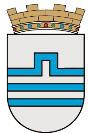 GLAVNI GRAD PODGORICASLUŽBA ZA OSTVARIVANJE IZVRŠNE FUNKCIJE GRADONAČELNIKANjegoševa 13, 81000 Podgorica, Crna Goratel: +382 20 665 083email: sluzbagradonacelnika@podgorica.mewww.podgorica.mePRIJAVNI OBRAZACObrazac 1na Javni konkurs za raspodjelu sredstava za finansiranje projekata i programa nevladinih organizacija broj	01-018/23-765	od	13.02.2023 godineUz prijavu se prilaže:kopija rješenja o upisu u registar nevladinih organizacija sa sjedištem u Glavnom gradu,kopija osnivačkog akta i statuta nevladine organizacije,kopija finansijskog izvještaja (bilans stanja i bilans uspjeha) za poslednju fiskalnu godinu,predlog projekata sa kojim nevladina organizacija konkuriše za dodjelu sredstava (obrazac 2),pregled budžeta i plana potrošnje(obrazac 3),logički okvir rada (obrazac 4),podaci o iskustvu zaposlenih (kopije ugovora o radu, ugovora o djelu i ugovora o volonterskom radu),izvještaj o realizovanim projektima u prethodnoj godini, zaključno sa danom objavljivanja konkursa,potvrda da nema dospjelih neizmirenih obaveza po osnovu lokalnih javnih prihoda,garancija (izjava) ovlašćenog lica za zastupanje i predstavljanje nevladine organizacije da od drugog donatora nije dobila sredstva ili dio sredstava za realizaciju projekta za koje se kandiduje (obrazac 5).Nevladina organizacija podnosi prijavu u zatvorenoj koverti na pisarnici Glavnog grada sa potrebnom dokumentacijom u jednom štampanom i jednom elektronskom primjerku (CD, USB), koji moraju biti istovjetni.Pod punom materijalnom i krivičnom odgovornošću izjavljujem da su gore navedeni podaci istiniti.Podgorica,	Svojeručni potpis	godine	M.P.	ovlašćenog lica NVONaziv nevladine organizacijeRegistrarski broj u resornom MinistarstvuDatum registracijeIme, prezime i funkcija ovlašćenog licaAdresa NVOTelefonE-mail adresaAdresa internet stranice (ukoliko postoji)Profil NVO na društvenim mrežama (ukoliko postoje)Naziv vlasnika bankovnog računaŽiro-računPIB